  SMUR NEONATAL REGIONAL - CHRU NANCYPOLE ENFANT- NEONATOLOGIE - Service de néonatalogie - 03 83 34 36 35INFORMATIONS OBLIGATOIRES POUR DOSSIER TRANSFUSIONNEL DE L’ENFANTPRELEVEMENT MATERNEL :  1 seul tube EDTA (Groupe sanguin + RAI )ETABLISSEMENT : ………………………………………………..	SERVICE : ………………………………………………………Nom et qualité du prescripteur : ………………………………………………………………………………………………………….Nom et qualité du préleveur : ………………………………………………………………………………………………………………Date et heure du prélèvement : …………………………………………………………………………………………………………..  SMUR NEONATAL REGIONAL - CHRU NANCYPOLE ENFANT- NEONATOLOGIE - Service de néonatalogie - 03 83 34 36 35INFORMATIONS OBLIGATOIRES POUR DOSSIER TRANSFUSIONNEL DE L’ENFANTPRELEVEMENT MATERNEL :  1 seul tube EDTA (Groupe sanguin + RAI )ETABLISSEMENT : ………………………………………………..	SERVICE : ………………………………………………………Nom et qualité du prescripteur : ………………………………………………………………………………………………………….Nom et qualité du préleveur : ………………………………………………………………………………………………………………Date et heure du prélèvement : …………………………………………………………………………………………………………..MERE (ou étiquette)MERE (ou étiquette)ENFANT (ou étiquette)ENFANT (ou étiquette)Nom de jeune fille :Nom :Nom marital :Prénom :Prénom :Date de naissance :Date de naissance :MERE (ou étiquette)MERE (ou étiquette)ENFANT (ou étiquette)ENFANT (ou étiquette)Nom de jeune fille :Nom :Nom marital :Prénom :Prénom :Date de naissance :Date de naissance :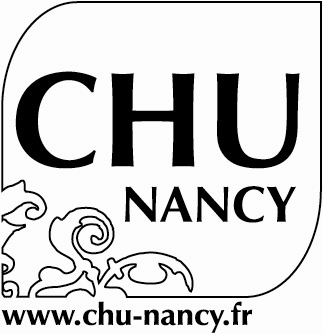 